2024 TCC Track & Field Schedule: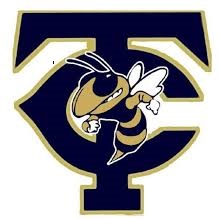 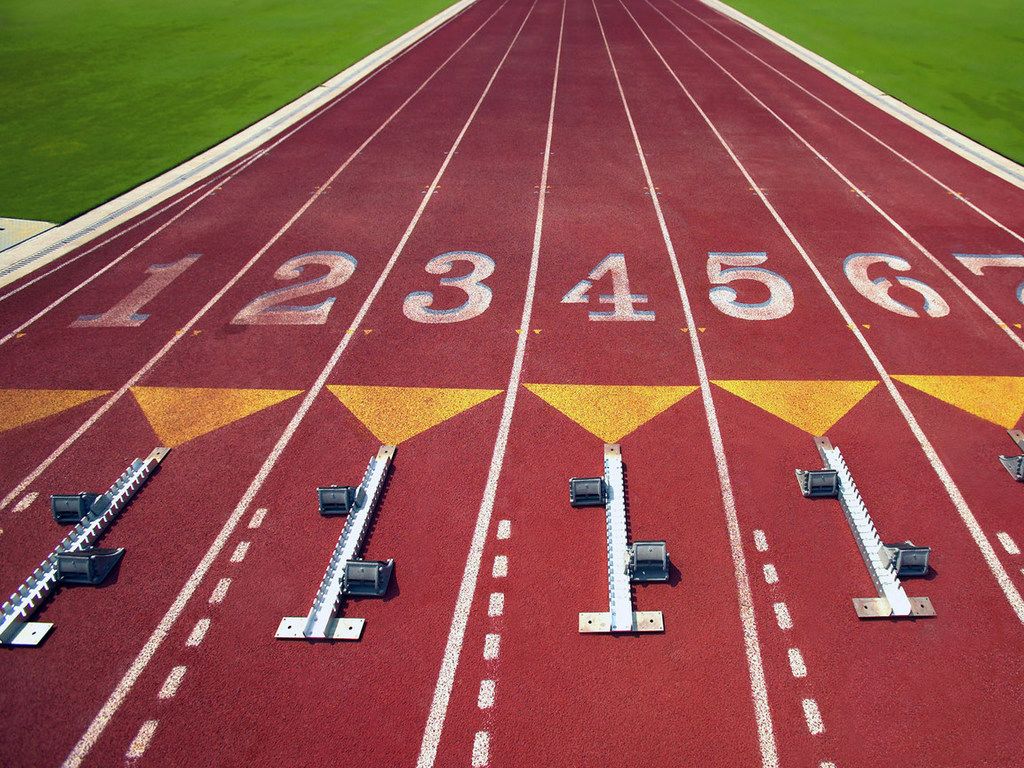 DATE                                      Time                     Meet                                 LocationFebruary 24th (Sat)          10:00 am           Jesse Forbes Relays            Tallahassee, FLMarch 2nd (Sat)                 9:30 am             Larry Clark Invitational      Bainbridge, GAMarch 5th (Tues)               4:00 pm             Chiles Fresh/Soph                Tallahassee, FLAMarch 6th (Wed)               4:00 pm             Packer’s Home Meet 1      Moultrie, GAMarch 9th (Sat)                  9:30 am            Yellow Jacket Invitational    Thomasville, GA March 16th (Sat)                9:00 am              Bob Hayes Invitational      Jacksonville, FLA March 20th (Wed)            3:30 pm             Packer’s Home Meet 2       Moultrie, GAMarch 23rd (Sat)                9:30 am             Harmon’s Invitational        Valdosta, GAMarch 27th (Wed)             4:00 pm             Hiram Underclass Invt       Valdosta, GAMarch 28th (Thurs)            4:00 pm             Jacket Home Meet 2          Thomasville, GAApril 15th (Sat)                   9:45 am             Last Call Invitational           Valdosta, GAApril TBA                            TBA        Region Prelims/Championships    TBAMay-4thst                            TBA                     Sectionals                            Atlanta, GA                                                                                             MAY 11tH – 13rth                TBA                     State Championships         Rome, GA YELLOW JACKETTRACK & FIELD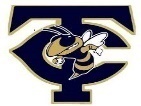 